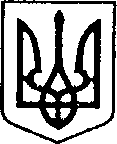    УКРАЇНАЧЕРНІГІВСЬКА ОБЛАСТЬН І Ж И Н С Ь К А    М І С Ь К А    Р А Д АВ И К О Н А В Ч И Й    К О М І Т Е ТР І Ш Е Н Н Явід 16.11.2023 р.     	    	       м. Ніжин					№ 512Про відновлення роботи у звичному режимів умовах воєнного стану в закладі дошкільної освіти № 14 « Соколятко»  Відповідно до ст.ст. 28, 32, 42, 53, 59, 73 Закону України «Про місцеве самоврядування в Україні», ст.ст. 25, 57 Закону України «Про освіту», ст.ст. 11, 19, 37-39 Закону України «Про дошкільну освіту», листа Міністерства освіти і науки України від 22 червня 2022 року № 1/6887-22 «Щодо збереження мережі закладів дошкільної освіти та захисту прав їх працівників», Регламенту виконавчого комітету Ніжинської міської ради Чернігівської області VІІІ скликання, затвердженого рішенням Ніжинської міської ради VІІІ скликання від 24.12.2020 року № 27-4/2020 (із змінами), для забезпечення дітей  дошкільною освітою, враховуючи створення безпечного освітнього середовища, виконавчий комітет Ніжинської міської ради вирішив:1. Рекомендувати Управлінню освіти (Валентина ГРАДОБИК):	1.1.Відновити  роботу у звичному режимі в умовах воєнного стану в  закладі  дошкільної освіти № 14 « Соколятко» з 20 листопада 2023 року.1.2. Для забезпечення безпечних умов учасників освітнього процесу в  закладі  дошкільної освіти № 14 « Соколятко» (директор Наталія РУДЕНКО):1.2.1. проводити набір у групи дітей з 3-річного віку, без врахування закріплених за закладами мікрорайонів, відповідно до заяви та поданих документів батьків, які офіційно працюють на об’єктах критичної інфраструктури, з наданням переваги батькам, що служать за контрактом у ЗСУ, силах ТрО ЗСУ, Національної гвардії України, Добровольчому формуванню на території Ніжинської територіальної громади № 1, ДСНС, працюють у комунальних закладах МОЗУ, тощо;1.2.2. внести зміни до штатного розпису, передбачивши на одну групу дітей по два вихователі на кожну зміну та по два помічника вихователя на групу:1.2.3. зменшити до 15 чол. кількість дітей у групах дошкільного віку.							до закінчення воєнного стану	2. Управлінню освіти Ніжинської міської ради (Валентина ГРАДОБИК) протягом 5 днів з дня прийняття рішення оприлюднити його на офіційному сайті Ніжинської міської ради. 	3. Контроль за виконанням рішення покласти на заступника міського голови з питань діяльності виконавчих органів ради  Сергія СМАГУ.Головуючий на засіданні виконавчого комітетуНіжинської міської ради перший заступник міського голови з питань діяльності виконавчих органів ради					       Федір ВОВЧЕНКО                                                           ВІЗУЮТЬНачальник Управління освіти                 			Валентина ГРАДОБИК Заступник міського головиз питань діяльності виконавчих органів ради                                		Сергій СМАГАНачальник фінансового управління                		Людмила ПИСАРЕНКОНачальник відділу                                            		В’ячеслав   ЛЕГА юридично-кадрового забезпечення    Керуючий справами                                          		Валерій САЛОГУБвиконавчого комітету міської радиПОЯСНЮВАЛЬНА ЗАПИСКАдо проєкту рішення «Про відновлення роботи у звичному режимі в умовах воєнного стану в  закладі  дошкільної освіти № 14 « Соколятко»	1. Обгрунтування необхідності прийняття рішення.	З метою  збереження мережі закладів дошкільної освіти, організації їх роботи в умовах воєнного  стану та захисту прав працівників, враховуючи усні звернення батьків, які працюють на об’єктах критичної інфраструктури, з наданням переваги батькам, що служать за контрактом у ЗСУ, силах ТрО ЗСУ, Національної гвардії України, Добровольчому формуванню на території Ніжинської територіальної громади №1, ДСНС, працюють у комунальних закладах МОЗУ, тощо щодо забезпечення їх дітей дошкільною освітою, Управління освіти виносить на розгляд виконавчого комітету проєкт рішення «Про відновлення роботи у звичному режимі в умовах воєнного стану в  закладі  дошкільної освіти № 14  «Соколятко».	2. Загальна характеристика і основні положення проєкту.Проєкт рішення складається із трьох пунктів.У п.1.  рекомендується Управлінню освіти (Валентина ГРАДОБИК):	1.1.Відновити  роботу у звичному режимі в умовах воєнного стану в  закладі  дошкільної освіти № 14 «Соколятко» з 20  листопада 2023 року.1.2. Для забезпечення безпечних умов учасників освітнього процесу в  закладі  дошкільної освіти № 14 «Соколятко» (директор Наталія РУДЕНКО):1.2.1. проводити набір у групи дітей з 3-річного віку, без врахування закріплених за закладами мікрорайонів, відповідно до заяви та поданих документів батьків, які офіційно працюють на об’єктах критичної інфраструктури, з наданням переваги батькам, що служать за контрактом у ЗСУ, силах ТрО ЗСУ, Національної гвардії України, Добровольчому формуванню на території Ніжинської територіальної громади № 1, ДСНС, працюють у комунальних закладах МОЗУ, тощо;1.2.2. внести зміни до штатного розпису, передбачивши на одну групу дітей по два вихователі на кожну зміну та по два помічника вихователя на групу;1.2.3. зменшити до 15 чол. кількість дітей у групах дошкільного віку.							до закінчення воєнного стану	П.2. зобов’язує Управління освіти (Валентина ГРАДОБИК) протягом 5 днів з дня прийняття рішення оприлюднити його на офіційному сайті Ніжинської міської ради. 	П.3. покладає контроль за виконанням рішення на заступника міського голови з питань діяльності виконавчих органів ради Сергія СМАГУ.	3. Стан нормативно-правової бази у даній сфері правового регулювання.Проєкт складений відповідно до ст.ст. 28, 32, 42, 53, 59, 73 Закону України «Про місцеве самоврядування в Україні», ст.ст. 25, 57, 64 Закону України «Про освіту», ст.ст. 11, 19, 37-39 Закону України «Про дошкільну освіту», листа Міністерства освіти і науки України від 22 червня 2022 року № 1/6887-22 «Щодо збереження мережі закладів дошкільної освіти та захисту прав їх працівників», Регламенту виконавчого комітету Ніжинської міської ради Чернігівської області VІІІ скликання, затвердженого рішенням Ніжинської міської ради VІІІ скликання від 24.12.2020 року № 27-4/2020 (із змінами).4. Фінансово-економічне обґрунтування.Кількість груп та дітей у закладі дошкільної освіти, який відновлює роботу:	Зміни в штатному розписі та відповідні витрати після прийняття проєкту рішення:	Управління освіти додаткового фінансування по даному проєкту рішення  не потребує.	5. Прогноз соціально-економічних та інших наслідків прийняття проєкту.Прийняття проєкту дозволить відновити роботу у звичному режимі ще  одного закладу дошкільної освіти, організувати його роботу та вивести із простою на повний робочий день працівників закладів, а також повноцінно виконувати посадові обов’язки батьками, які офіційно працюють на об’єктах критичної інфраструктури, з наданням  тим, хто служить за контрактом у ЗСУ, силах ТрО ЗСУ, Національної гвардії України, Добровольчому формуванню на території Ніжинської територіальної громади № 1, ДСНС, працюють у комунальних закладах МОЗУ, тощо.6. Доповідати проєкт на засіданні буде   начальник  Управління освіти   Валентина ГРАДОБИК.Начальник  Управління освіти                   	Валентина ГРАДОБИКЗакладКількість групШтатний розпис до прийняття проєкту рішенняОрієнтовний штатний розпис після прийняття проєкту рішенняЗДО № 14 « Соколятко»3 18,7527,45ЗакладКількість групДітей в одній групіУсього дітейЗДО № 14 « Соколятко»31545ЗакладШтатний розпис до прийняття проєкту рішенняОрієнтовний штатний розпис після прийняття проєкту рішенняСума додаткових  витрат на місяць (тис. грн.)ЗДО № 14 « Соколятко» 18,7527,4591,0